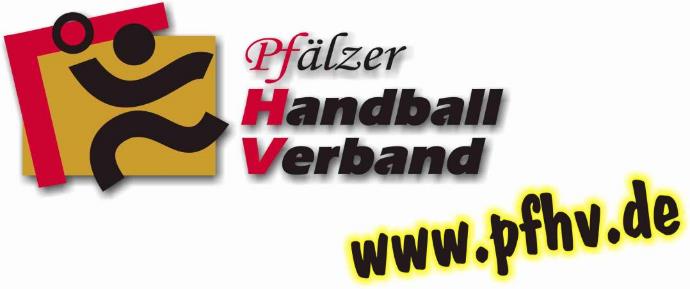 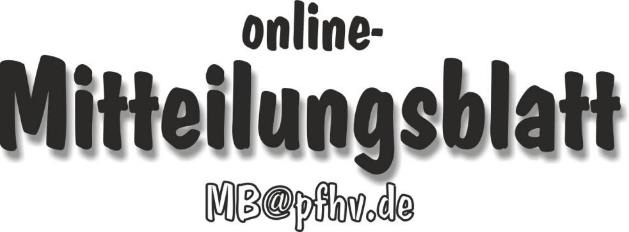 Nummer 06Stand: 07.02.2019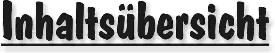 Halten Sie die Strg-Taste gedrückt und klicken in der Übersicht auf die gewünschte Seitenzahl, danach gelangen Sie direkt zur entsprechende Stelle im word-Dokument.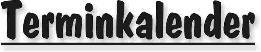 Der komplette Terminkalender kann auf der PfHV-Homepage eingesehen werden:http://www.pfhv.de/index.php/service/terminkalender 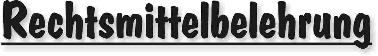 Gegen alle Sportinstanzenbescheide ist innerhalb von 14 Tagen nach Zustellung gebührenfreier doch kostenpflichtiger Einspruch zum Vorsitzenden des VSG möglich [maßgebend ist nach § 42 RO grundsätzlich das Datum des Poststempels. Der Zugang gilt am dritten Tag nach der Aufgabe als erfolgt: bei Veröffentlichung im MB gilt er mit dem dritten Tage nach der Veröffentlichung als bewirkt].Gegen Urteile des VSG ist innerhalb von 14 Tagen nach Zustellung [maßg. siehe 1.] Berufung zum VG-Vorsitzenden möglich.Gegen Urteile des Verbandsgerichtes ist innerhalb von 14 Tagen nach Zustellung [maßg.s.1.] Revision zum Vorsitzenden des DHB-Bundesgerichtes, Herrn Dr. Hans-Jörg Korte, Eickhorstweg 43, 32427 Minden möglich. Innerhalb dieser Frist sind darüber hinaus die Einzahlung der Revisionsgebühr in Höhe von EUR 500,00 und eines Auslagenvorschusses in Höhe von EUR 400,00 beim DHB nachzuweisen. Auf die weiteren Formvorschriften aus § 37 RO DHB wird ausdrücklich hingewiesen.Für alle Einsprüche, Berufungen und Revisionen gilt....Die entsprechenden Schriften sind von einem Vorstandsmitglied und dem Abteilungsleiter zu unterzeichnen. Name und Funktion des jeweiligen Unterzeichnenden müssen in Druckschrift vermerkt sein. Sie müssen einen Antrag enthalten, der eine durchführbare Entscheidung ermöglicht. Der Nachweis über die Einzahlung von Gebühr und Auslagenvorschuss ist beizufügen. Die §§ 37 ff. RO sind zu beachten.Einsprüche gegen Entscheidungen der Sportinstanzen  -  EUR 0,00 Rechtsbehelfe zum PfHV-VSG  -  EUR 30,00Berufung zum PfHV-VG  -  EUR 50,00Revision zum BG DHB:     EUR 500,00 und EUR 400,00 Auslagenvorschuss = EUR 900,00 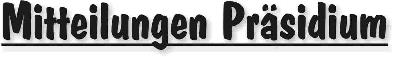 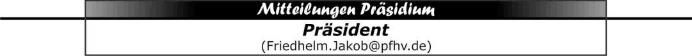 Aus der PräsidiumssitzungLiebe Sportkameraden und Sportkameradinnen!Die aktuellen Länderpokalturniere haben es nochmals deutlich gemacht: Die 3:2:1 Abwehr ist zentrale Schulungsabwehr im Jugendhandball. Die 3:2:1 Abwehr ist verpflichtende DHB-Vorgabe im Bereich der C-Jugend und Empfehlung in der B-Jugend. Gerade diese Formation ermöglicht den Jugendlichen das Spielen lernen in großen Räumen – kleineren als in der Manndeckung, sinkender Manndeckung oder 1:5 Abwehr, aber signifikant größeren Räumen als in der 6:0 Abwehr. Außerdem deckt die 3:2:1 Abwehr den 3:3 Angriff, der ja zuvor in der D-Jugend eingeführt wurde, gut ab.Basis der 3:2:1 Abwehr sind Abwehrgrundbewegungen, die in der Manndeckung und der ersten Raumdeckung entwickelt werden müssen. Ebenso bedingen sich gerade hier Abwehr- und Angriffsgrundbewegungen. Sind wichtige Technikvoraussetzungen (z.B. Passspiel) beim Angriff nicht gegeben, kann auch die Abwehr im Training die 3:2:1 Formation nicht lernen, denn sie hat schlicht nichts zu tun. Da der Pfälzer Handball in den letzten Jahren keine 3:2:1, sondern nur eine 3:3-Abwehrformation zugelassen hat, sind wir uns darüber im Klaren, dass die meisten Teams in der C-Jugend gar nicht in der Lage sind, eine 3:2:1-Deckung zu spielen.Somit fehlen ihnen die technischen Grundlagen, sei es im Angriffsspiel dagegen – was im Training ja unerlässlich ist – oder im Abwehrspiel selbst. Um dem entgegen zu wirken und auf nationaler Ebene auf lange Sicht mithalten/konkurrenzfähig bleiben zu können, sehen wir nur eine Lösung: Bessere Trainerausbildung, insbesondere mehr ausgebildete Trainer mit C-Trainerlizenz. Die intensivere Schulung der 3:2:1 Abwehr – wie auch der anderen Basisbereiche innerhalb der Trainerausbildung wird auch vom DHB über die neue Rahmentrainingskonzeption eingefordert. Wir werden diese DHB-Vorgabe „3:2:1 Abwehr in der C-Jugend“ in unsere Durchführungsbestimmungen 2019/2020 aufnehmen, und bieten bei entsprechenden Rückmeldungen nochmals gerne zusätzliche Unterstützung zur Einführung dieser anspruchsvollen Abwehrformation an.Friedhelm Jakob, Präsident	 		Ulf Meyhöfer/Josef Lerch/Christl Laubersheimer, VizepräsidentenAus der PräsidiumssitzungLiebe Sportkameraden und Sportkameradinnen!Beim Gespräch mit den Vereinen hat sich gezeigt, dass die Einteilung in den E-Jugend männlich oder weiblich einige Schwierigkeiten mit sich bringt. Ab der D-Jugend hat man ja erste Erkenntnisse zu Mannschaftsstärken, was bei E eben noch nicht der Fall ist. Man ist dann auf die Einschätzung der Vereine angewiesen, wie wir das bei der Mini-WM versucht haben. Wir wollen auf jeden Fall vermeiden, dass Mondergebnisse zustande kommen, die weder die Gewinner befriedigen noch den Besiegten weiter helfen. Deswegen werden wir die Vereine bitten sich bei der Anmeldung zu überlegen, in welcher  Leistungsklasse, sie gerne die Kinder eingeordnet sähen: Pfalzliga – Verbandsliga – Kreisliga. Die Namen der Ligen sind nur zur Orientierung.Einige Hilfen zur Einschätzung:Pfalzliga: die Kinder spielen schon länger zusammen. Sie haben ein hohes Spielverständnis und die Grundlagen des Handball-Spiels sozusagen drauf und sollten sich mit Gleichstarken messen.Verbandsliga: Hier sind einige Kinder schon handballerisch fit, aber es reicht nicht zur mannschaftlichen Geschlossenheit. Trotzdem ist man auf einem guten Handballweg und will die Kinder an das richtige Spiel heranführen. Kreisliga: Wir befinden uns mit den Kindern im Aufbau, sehen aber noch Defizite, die wir nach und nach abstellen wollen, indem wir auf gleicher Leistungsebene bei Spielen mithalten können.Uns wird das ganze Procedere nur helfen, wenn man vom Verein aufrichtig einschätzt, weder über- noch unterschätzt.Sollten in der oberen Leistungsklassen zu viele Mannschaften gemeldet werden, überlegen wir uns in der Art der Mini-WM Ausscheidungsturniere in verschiedenen Regionen an einem Wochenende durchzuführen.Friedhelm Jakob/Josef LerchAus der PräsidiumssitzungLiebe Sportkameraden und Sportkameradinnen!Beachhandball im PfHVZwischen zwei Spielzeiten hat sich auch in der Pfalz Beachhandball zu einem beliebten Sommerspaß mit besonderem Status entwickelt. Beachhandball unterscheidet sich vom Handball in der Halle in erster Linie im Spielfeldboden. Dies bedingt eine leicht abgewandelte Spielweise. Einige Zusatzregeln erhöhen den Spaß- und Spannungsfaktor sowie die Spielfreunde enorm. So zählen Kempa-Tore und durch den Torwart erzielte Treffer doppelt. Eine weitere Besonderheit ist, dass beide Halbzeiten separat gewertet werden. Entscheidet jeweils jedes Team eine Hälfte für sich, kommt es zum Penalty-Werfen „Einer gegen den Torwart" etc.  https://www.dhb.de/de/wettbewerbe/beachhandball/faszination-beachhandball/Zurzeit gibt es im Pfälzer Handball Verband keine Spielrunde von Beachhandball-Turnieren, die in einer Meisterschaft enden, sondern einige sehr engagiert organisierte Beachhandball-Turniere. Beachhandball soll eventuell Teil der Olympischen Sommerspiele werden und so eine deutliche Aufwertung erfahren. Der DHB hat bereits hierzu einen Strukturplan vorbereitet. Wir wollen mit einer kleinen Erhebung eine erste Bestandsaufname zum Beachhandball in der Pfalz erstellen. Daher bitten wir um Eure Mitwirkung, bitte gebt uns zu folgenden Fragen eine Rückmeldung unter Angabe des Vereins bis zum 28. Februar:Liegen in Eurem Verein Erfahrungen mit Beachhandball vor, falls ja in welcher Form ? Nimmt Eurer Verein regelmäßig an Beachhandballturnieren teil, falls ja mit welchen Mannschaften? Gibt es in Eurem Verein, in Eurer Gemeinde oder Stadt eine geeignetes und den DHB-Spielregeln entsprechendes Spielfeld oder sogar mehrere Spielfelder? Eine Pfalzmeisterschaft im Beachhandball gibt es bislang noch nicht. Würdet Ihr Euch eine entsprechende Turnierserie für Frauen- und Männermannschaften wünschen? Sollen neben den Aktiven-Spielen auch Jugendturniere von E- bis A-Jugend und „Seniorinnen und Seniorenturniere“ stattfinden. Was sollte darüber hinaus seitens des PfHV zum Thema Beachhandball angeboten werden (Workshops, Seminare, Traineraus- und -fortbildung, … )? Könnt ihr uns einen direkten Ansprechpartner in eurem Verein benennen?Danke für euer MitmachenWenn Ihr Ideen, Fragen und Anregungen habt: Friedhelm Jakob/Ulf Meyhöfer|Friedhelm Jakob|Freiwilligendienst im Sport beimPfälzer Handball-VerbandZum 01. September 2019 besetzt der PfHV wieder für ein Jahr eine Stelle für den Bundesfreiwilligendienst (BFD). Der BFD im Sport ist ein Bildungs- und Orientierungsjahr, das pädagogisch begleitet wird und Erfahrungsräume für Freiwillige eröffnet. Der Erwerb persönlicher Kompetenzen und sportlicher Lizenzen sowie Berufs- und Engagementorientierung stehen im Mittelpunkt.Einsatzbereiche sind u.a.:Unterstützung der Geschäftsstelle Dokumentation der Events und Veranstaltungen des PfHVÖffentlichkeitsarbeit (Social Media, Homepage etc.)Mitarbeit bei der Organisation/Planung und Durchführung von Turnieren, Veranstaltungen und Seminaren; Begleitung von Auswahlmannschaften zu TurnierenEventuell Übernahme von Sportunterricht in einer GrundschuleKooperation mit einem Verein ((Co-)Training einer Jugendmannschaft)Voraussetzungen:Mitglied in einem Sportverein (im Idealfall Handballbezug) des Sportbundes PfalzEDV-Kenntnisse (Microsoft-Office)Bereitschaft zu Wochenend- und AbendeinsätzenFührerschein (Klasse B)Erfahrungen in der sportlichen Jugendarbeit sind wünschenswertDie Dauer des Einsatzes ist auf ein Jahr begrenzt. Der Einsatzort ist hauptsächlich in 67454 Haßloch.Wir bieten:39 Std Arbeitszeit pro Woche350 € / Monat plus Übernahme der Sozialversicherungsbeiträge 26 Urlaubstage Freistellung zu 25 vorgeschriebenen Bildungstagen (inkl. Übungsleiter- oder Fachlizenz im Sport)Es besteht die Möglichkeit, kostenfrei die C-Trainer-Lizenz zu erlangen.Anerkennung als praktisches Jahr für das Fachabitur Anerkennung von Wartesemestern für die StudienbewerbungWir haben Dein Interesse geweckt? Dann freuen wir uns über Deine aussagekräftigen Bewerbungsunterlagen (Anschreiben, Lebenslauf, Zeugnis, evtl. Tätigkeitsnachweise, sportlicher Werdegang). Bitte sende diese an:Pfälzer Handball-Verband	gerne auch per Email an:Friedhelm Jakob			Friedhelm.Jakob@pfhv.de UND geschaeftsstelle@pfhv.de Am Pfalzplatz 1167454 Haßloch	|Friedhelm Jakob|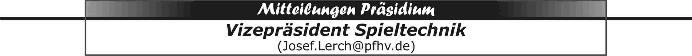 Meldetermine:28.2.2019: Qualifikation zur Jugendbundesliga, -oberliga, -pfalzliga, usw. an PfHV.  In Kürze wird auf der PfHV-Homepage der Meldebogen zu den Jugendqualifikationsspielen veröffentlicht. 31.3.2019: Verbindliche Meldung zur Jugendoberliga an OL/RPS-Geschäftsstelle2.5.2019: Meldung der Qualifikanten der OL/RPS für die Jugendbundesliga an HHV|Josef Lerch|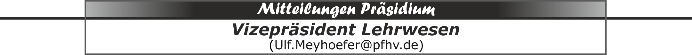 Handball - Soforthilfe im PfHV• Ihr seid ein(e) junge(r) oder noch unerfahrene(r) Trainer(in) und habt Fragen oder braucht konkrete Tipps für Training oder Coaching?
• Ihr müht Euch seit längerem alleine und könnt technische oder taktische Probleme selbst nicht zufriedenstellend lösen?
• Ihr sucht Austausch oder möchtet Feedback um Euch als Trainer(in) zu verbessern?
• Ihr möchtet Eurem/Eurer Trainer(in) oder auch Euch als Team selbst ein Coaching zukommen lassen?Genau hierfür hat der PfHV nun „Handball - Soforthilfe“ ins Leben gerufen.Wir bieten 4 Arten von Soforthilfe nach einem Vorgespräch an:
• Level 1: Trainerschulung mit Praxiseinheit + Live-Coaching
• Level 2: Theoretische Erarbeitung eines Themas + Live-Coaching
• Level 3: Live Coaching bei Euch
• Level 4: Live Coaching Tag oder WochenendeVorgespräch:
Coaching via Videotelefonie (z.B. Skype)
Leistung: Klärung von Fragen und Problemen, Vereinbarung zum geeigneten LevelHaltet für uns im Vorfeld auf jeden Fall Informationen zu Geschlecht, Niveau, Alter, Ausstattung, Teilnehmerzahl, Wünsche & Ziele sowie ggf. Besonderheiten bereit.Level 1: Trainerschulung mit Praxiseinheit + Live-Coaching
Unsere Trainer veranstalten eine Trainerschulung in Eurem Verein, die aus einer Einheit Theorie, einer Einheit Praxis und einem Live-Coaching zu den vorgestellten Themen besteht.Level 2: Trainerschulung mit Live-Coaching
Wir erarbeiten mit euch in einem theoretischen Workshop ein vertiefendes Thema Eurer Wahl und die teilnehmenden Coaches setzen dieses dann in praktischen Einheiten mit Teams eures Vereins um.Level 3: Live Coaching bei Euch
Leistung: Unsere Trainer kommen zu Euch in die Halle um Euren Trainer aktiv zu unterstützen oder selbst Trainings durchzuführenLevel 4: Live Coaching Tag oder Wochenende
Leistung: Anhand Euer Angaben und Wünsche arbeiten unsere Trainer ein Trainingstag oder Wochenende individuell für Euer Team ausKosten: nach VereinbarungAußerdem bieten wir ein Coaching/Feedback nach Videoanalyse an:Ihr nehmt ein Training (90-120min) von Euch per Video auf und stellt es zur Verfügung. Wir schauen uns das Video an
und klären die Fragen
• Welche Trainingsübungen haben gut funktioniert, welche nicht?
• Woran lag das? Was müsst Ihr an den Übungen oder der Zusammensetzung der Übungsgruppen ändern?
• Welche Spieler der Mannschaft sind besonders aufgefallen? Sind Gespräche notwendig oder zusätzliches Lob?
• Habt ihr die gesetzten Ziele erreicht?Leistung: Analyse & Nachbesprechung per Videotelefonie sowie Anfertigung eines Handouts mit praktischen TippsKosten: nach VereinbarungAnsprechpartner:Jonas Suchalla Mitglied des PfHV-Lehrstabes jonas.suchalla@pfhv.de 0151/65850254Ulf Meyhöfer VP Lehrwesen ulf.meyhoefer@pfhv.de   0173/2372414|Ulf Meyhöfer|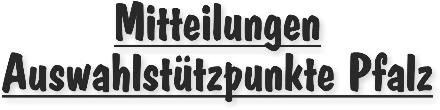 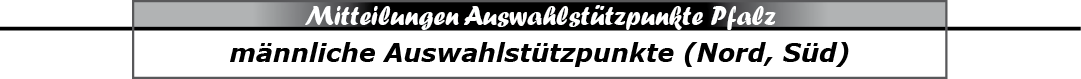 Liebe Vereine und Trainer!Es ist wieder so weit. Ihr seid gefragt! Die Meldung Eurer männlichen Talente des Jahrgangs 2008 steht vor der Tür.Ihr habt Talente dieses Jahrgangs in Euren Reihen? Dann ist das Eure Chance, diese für die Talentförderung des PfHVs zu melden!Der männliche Stützpunkt sucht talentierte Spieler des Jahrgangs 2008. Aus diesem Grund finden drei Eingangssichtungstrainingseinheiten am 6.04.19, 4.05.19 und 18.05.19 statt.Diese Trainingseinheiten beginnen jeweils um 9:00 Uhr und enden um 11:00 Uhr.Die gemeldeten Spieler werden in den Stützpunkt Nord und Stützpunkt Süd entsprechend ihres Vereines aufgeteilt.Nach der dritten Trainingseinheit (am 18.05.19) wird von den Trainern bekannt gegeben, welche Spieler eingeladen sind weiterhin am Stützpunkttraining teilzunehmen. Falls Euch Spieler in eurem Verein einfallen, welche 2008 geboren sind und die Interesse haben, in die Talentförderung des PfHVs zu kommen, dann meldet diese ab sofort bei mir (lea.gaertner@pfhv.de) an. Bitte gebt in Eurer E-Mail (am besten als Excel-Datei im Anhang) Nachname, Vorname, Geburtsdatum, Verein und E-Mail Adresse, Position (falls möglich) plus Anmerkungen (Linkshänder o. ä.) an. Zusätzlich brauchen wir noch von jedem Spieler die T-Shirt Größe (ab XS).Die Talentförderung (sprich das Stützpunkttraining) findet in der Regel 14-tägig samstags für den jungen Jahrgang von 09.00 – 11.00 Uhr statt.Wir freuen uns auf Eure Talente!Nähere Informationen entnehmt ihr bitte (nach Meldeschluss, Ende Februar) dem Mitteilungsblatt und/oder der Homepage.|Lea Gärtner|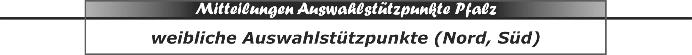 Liebe Vereine und Trainer!Ihr seid gefragt! Wir suchen immer noch weibliche Talente des Jahrgangs 2008.Ihr habt Talente dieses Jahrgangs in Euren Reihen? Dann ist das Eure Chance, diese für die Talentförderung des PfHVs zu melden!Der weibliche Stützpunkt sucht talentierte Spielerinnen des Jahrgangs 2008. Wir  trainieren aktuell schon seit einem halben Jahr mit Spielerinnen des Jahrgangs 2008 im 14-tägigen Stützpunkttraining. Aufgrund der niedrigen Anzahl an gemeldeten Talenten hoffen wir auf einige Nachmeldungen von Spielerinnen, die sich im letzten halben Jahr weiter entwickelt haben.Falls Euch Mädels in eurem Verein einfallen, welche 2008 geboren sind und die Interesse haben, in die Talentförderung des PfHVs zu kommen, dann meldet diese ab sofort bei mir (lea.gaertner@pfhv.de) an. Bitte gebt in Eurer E-Mail (am besten als Excel-Datei im Anhang) Nachname, Vorname, Geburtsdatum, Verein und E-Mail Adresse, Position (falls möglich) plus Anmerkungen (Linkshänder o. ä.) an. Die Talentförderung (sprich das Stützpunkttraining) findet in der Regel 14-tägig samstags für den jungen Jahrgang von 09.00 – 11.00 Uhr statt.Die nachgemeldeten Spielerinnen können bereits ab dem 26.01.19 in den Trainingsbetrieb einsteigen.Das Trainerteam freut sich auf neue SpielerinnenNähere Informationen entnehmt ihr bitte dem Mitteilungsblatt und/oder der Homepage.|Lea Gärtner|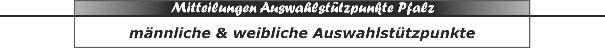 Liebe Vereine im PfHV!Es ist wieder so weit. Ihr seid gefragt!!!Für den männlichen Stützpunkt Nord sind wir noch an einigen Terminen auf geeignete Hallen und somit Eure Hilfe angewiesen.Falls Ihr an einem Termin eine Halle zur Verfügung stellen könnt, meldet Euch bitte bei mir (lea.gaertner@pfhv.de) und teilt mir Datum und Halle mit!Vielen Dank für Eure Mithilfe und Euer Engagement! Denkt immer dran, nur wer sich einbringt und uns unterstützt bringt unsere Talente weiter! |Lea Gärtner|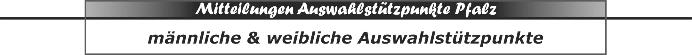 Liebe Trainer, Eltern und Spieler,Hier eine Übersicht der Trainingsorte für die kommenden Termine des Jahres 2019:Die Trainingszeiten für die entsprechenden Jahrgänge bleiben unverändert. Kurzfristige Änderungen werden weiterhin im Mitteilungsblatt und auf der Homepage veröffentlicht. |Lea Gärtner|Liebe Vereine im PfHV!Es ist wieder so weit. Ihr seid gefragt!!!Die Stützpunkttermine für das 1. Halbjahr 2019 stehen schon eine Weile fest. Nun geht es wieder darum für alle Termine auch Hallen zu finden.Das Training findet weiterhin alle 14 Tage samstags in der Zeit von 09.00 Uhr – 13.00 Uhr statt. Die Hallen sollten in diesem Zeitrahmen komplett und ohne Einschränkung zur Verfügung stehen.Der weibliche Stützpunkt (zentral) und der männliche Stützpunkt Süd sind soweit abgedeckt. Für den männlichen Stützpunkt Nord sind wir noch an einigen Terminen auf geeignete Hallen und somit Eure Hilfe angewiesen.Ich bitte Euch somit, schaut in Eure Hallenpläne und meldet Euch bei uns, falls Ihr uns eine Halle für die Förderung unseres Handballnachwuchses zur Verfügung stellen könnt!!!Für folgende Termine werden unsererseits für den Stützpunkt Nord Hallenkapazitäten benötigt:Falls Ihr an einem Termin eine Halle zur Verfügung stellen könnt, meldet Euch bitte bei mir (lea.gaertner@pfhv.de) und teilt mir Datum und Halle mit!Vielen Dank für Eure Mithilfe und Euer Engagement! Denkt immer dran, nur wer sich einbringt und uns unterstützt bringt unsere Talente weiter! |Lea Gärtner|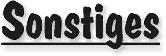 Im Rahmen des Deutsch-Französischen Jugendaustauschs absolviert die weibliche U17 des DHB eine Trainingswoche in der Pfalz und wir hier auch drei Länderspiele gegen die französischen Kolleginnen bestreiten.Die Spiele finden statt:Dienstag, 19.03.2019		18.30 Uhr		in GöllheimDonnerstag, 21.03.2019	18.30 Uhr 		in HaßlochSamstag, 23.03.2019		15.00 Uhr		in RodalbenEinzelheiten veröffentlichen wir in Kürze, ebenso die Informationen zum Kartenvorverkauf.|Sandra Hagedorn|Schwarzer und Gaugisch bilden fortAm 23. Februar findet eine Trainerfortbildung zum Thema "Basics für Kreisläufer" und "Komplex trainieren - komplex ausbilden: So schult man Nachwuchs-Checker" in Offenbach statt.Die Fortbildung in der Queichtalhalle Offenbach (Konrad-Lerch-Ring 5) dauert von 10:00 bis 16:00 Uhr und wird von Ex-Nationalspieler Christian (Blacky) Schwarzer und Ex-Bundesliga-Spieler und -Trainer Markus Gaugisch durchgeführt. Die beiden Themenbereiche beinhalten jeweils einen Theorie- und einen Praxisteil und werden durch eine Mittagspause voneinander abgetrennt. Im Anschluss an die beiden Trainingsinhalte wird Zeit zur Diskussion und zum Austausch gegeben. Das Demo-Team stellt der TV Offenbach mit der männlichen C-Jugend (Pfalzliga). Die Anmeldung läuft über heiko.pabst@tv-offenbach.de und kostet 55 Euro. Der Anmeldeschluss ist der 15. Februar. Fortbildung für interessierte Trainerinnen und TrainerAblauf 10:00 Uhr - 10:30 Uhr Basics im Kreisläuferspiel (Theorie)Christian Schwarzer10:30 Uhr - 12:00 Uhr Basics im Kreisläuferspiel (Praxis)Christian Schwarzer12:00 Uhr - 13:00 Uhr Mittagspause13:00 Uhr - 13:30 Uhr Komplex trainieren - komplex ausbilden: So schult man Nachwuchs-Checker (Theorie)Markus Gaugisch13:30 Uhr - 15:00 Uhr Komplex trainieren - komplex ausbilden: So schult man Nachwuchs-Checker (Praxis)Markus Gaugisch15:00 Uhr - 16:00 Uhr Diskussion/AustauschDie Fortbildungsgebühren bitte vorab überweisen.Unterlagen, Fortbildungszertifikat und Mittagessen (Schnitzel mit Kartoffelsalat) sind inbegriffen.Getränke können zu Sportlerpreisen erworben werden. Falls Sie ein vegetarisches Mittagessen möchten, geben Sie das bitte bei der Anmeldung an.Konto Turnverein 1886 e.V. OffenbachVerwendungszweck TVO-Trainerfortbildung 2019(bitte auch den Namen des Teilnehmers angeben)IBAN DE76 5485 0010 0014 3018 32BIC SOLADES1SUW (Sparkasse Südliche Weinstraße)Für die Teilnahme an der Fortbildung werden vom Pfälzer Handballverband 7 Lerneinheiten (LE) zur Lizenzverlängerung anerkannt.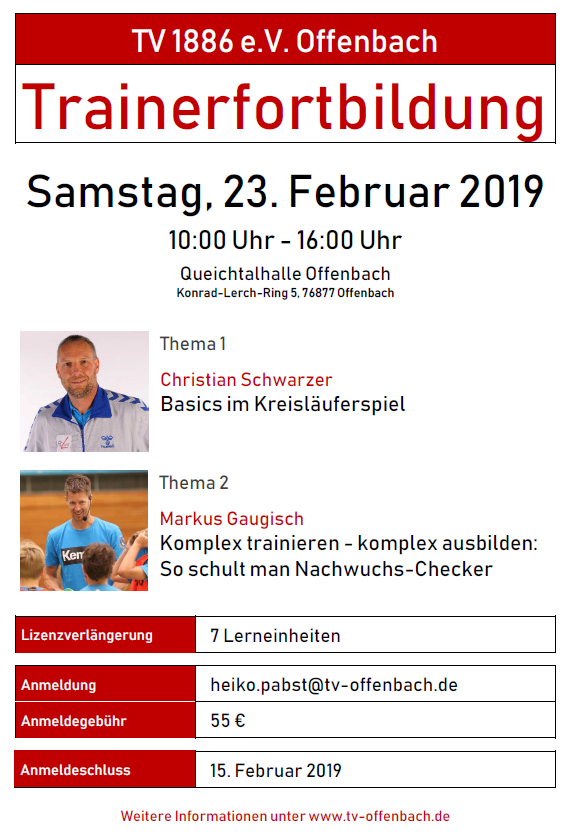 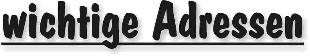 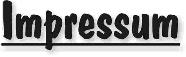 Veröffentlichung: Das Mitteilungsblatt (MB) des PfHV erscheint i.d.R. wöchentlich als online-Ausgabe. Die rechtsverbindliche Form ist das online-MB! Die gegen Aufpreis ggf. zusätzlich bestellten Print-MB sind ausschließlich ein Service. Folglich ist das Datum der online-Veröffentlichung (siehe Kopfzeile) ausschlaggebend. Das online-MB wird permanent als Download auf www.pfhv.de angeboten und satzungemäß zusätzlich versendet. Hierfür wird weiterhin der bekannte Newsletter verwendet. Achtung: Ob oder welche Adressen im Newslettersystem eingetragen werden, sprich wer das MB per Newsletter erhält, bestimmt eigenverantwortlich jeder Verein. Jeder Verein kann permanent beliebig viele E-Mail-Adressen eintragen und jederzeit wieder löschen. Den Newsletter finden Sie unter dem Direktlink: www.Newsletter.pfhv.de Verantwortung: Verantwortlich für die Zusammenstellung sind die Öffentlichkeitsbeauftragten des PfHV (Britta Scheydt  & Martin Thomas), für den Inhalt der jeweilige Unterzeichner / Autor. Kosten / Abonnement / Kündigung:Mitglieder sind (§ 6 Abs. 2 der Satzung) verpflichtet, das amtliche Mitteilungsblatt (MB) digital zu beziehen, also nicht mehr auf dem Postweg. Der Jahresbezugspreis für die online-Version beträgt pro Verein pauschal 50,00 € ohne MWSt.; es können beliebig viele Empfänger des digitalen MB ins Newslettersystem (www.Newsletter.pfhv.de) eingetragen werden. Die zusätzlich zum online-MB gegen Aufpreis bestellten Print-Exemplare können bis 15.05. zum 30.06. bzw. bis 15.11. zum 31.12. gekündigt werden. Redaktionsschluss / Meldestelle:Redaktionsschluss ist für E-Mails an die Öffentlichkeitsbeauftragten mittwochs um 17 Uhr, für Faxe/Anrufe/… an die Geschäftsstelle mittwochs um 9 Uhr. Die Öffentlichkeitsbeauftragten können nur Infos per E-Mail und in der Formatvorlage für das MB bearbeiten. Faxe/Anrufe/… bitte an die Geschäftsstelle. Bei Fragen: MBpfhv.de  oder  Geschaeftsstellepfhv.de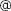 Haftungsausschluss:Bei Nichterscheinen infolge höherer Gewalt entfällt die Lieferpflicht und ein Anspruch auf Rückerstattung des Bezugspreises besteht nicht. 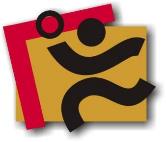 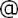 TerminkalenderSeite 3RechtsmittelbelehrungSeite 4Mitteilungen / Infos:Mitteilungen / Infos:Mitteilungen / Infos:Mitteilungen Präsidium Seite 5Mitteilungen Geschäftsstelle, Öffentlichkeitsbeauftragte-Mitteilungen Verwaltungssystem Phoenix II-Mitteilungen Passstelle-Mitteilungen allgemein -Mitteilungen Verbands- und Pfalzpokal Seite 12Mitteilungen Männer -Mitteilungen Frauen-Mitteilungen Pfalzgas-Cup-Mitteilungen männliche Jugend & Spielfeste-Mitteilungen weibliche Jugend-Mitteilungen Talentförderung Rheinland-Pfalz-Auswahl-Mitteilungen Talentförderung Pfalz-Auswahl-Mitteilungen Talentförderung Auswahlstützpunkte PfalzSeite 12Mitteilungen Jugendsprecher-Mitteilungen Schiedsrichter & Zeitnehmer/Sekretär-Mitteilungen Spieltechnik-Urteile:Urteile:Urteile:VG- & VSG-Urteile-Instanzenbescheide: fehlende Spielausweise-Instanzenbescheide: Männer -Instanzenbescheide: Frauen-Instanzenbescheide: männliche Jugend & Spielfeste-Instanzenbescheide: weibliche Jugend-Instanzenbescheide: Schiedsrichter-Spielverlegungen -SonstigesSeite 17wichtige AdressenSeite 20ImpressumSeite 21TagDatumvonbisVeranstaltung (Pfälzer Handball-Verband)Mo11.02.1917:3020:30Auswahl (zentral): w2005 Training in Haßloch (LLZ Haßloch)Mi13.02.1917:3020:30Auswahl (zentral): m2004 Training in Haßloch (LLZ Haßloch)Fr15.02.1917:3020:30RLP-Stützpunkt männlich 03 in Haßloch (LLZ Haßloch)Sa16.02.1910:00Halbzeitlehrgang Schiedsrichter (Nachzügler) (LLZ Haßloch)Mo18.02.1917:3020:30Auswahl (zentral): w2006 Training in Haßloch (LLZ Haßloch)Di19.02.1916:0019.00Young Referee-Projekt (LLZ Haßloch)Mi20.02.1917:3020:30Auswahl (zentral): m2005 Training in Haßloch (LLZ Haßloch)Mi20.02.1918:0021:30PfHV-Fortbildung: Mentaltraining (Pfalzhalle Haßloch)Fr22.02.1918:3021:30PfHV-Ausbildung: Lehrgang für (neue) Trainer ohne Lizenz u. QuereinsteigerSa23.02.199:0018:00PfHV-Ausbildung: Lehrgang für (neue) Trainer ohne Lizenz u. QuereinsteigerSo24.02.199:0017:00PfHV-Ausbildung: Lehrgang für (neue) Trainer ohne Lizenz u. QuereinsteigerFr01.03.1916:30Sitzung des Präsidiums (LLZ Haßloch)Mo04.03.1917:3020:30Auswahl (zentral): w2006 Training in Haßloch (LLZ Haßloch)Mi06.03.1917:3020:30Auswahl (zentral): m2005 Training in Haßloch (LLZ Haßloch)Do07.03.1918:0021:30PfHV-Ausbildung: Jugendtrainer-Ausbildung Fr08.03.1918:00Sitzung des Präsidiums (LLZ Haßloch)Fr08.03.1918:0021:30PfHV-Ausbildung: Jugendtrainer-Ausbildung Sa09.03.199:0018:00PfHV-Ausbildung: Jugendtrainer-Ausbildung Sa09.03.199:0013:00PfHV-Auswahlstützpunkte männlich und weiblich (div. Orte, siehe Homepage)So10.03.199:0018:00PfHV-Ausbildung: Jugendtrainer-Ausbildung Mo11.03.1917:3020:30Auswahl (zentral): w2005 Training in Haßloch (LLZ Haßloch)Mi13.03.1917:3020:30Auswahl (zentral): m2004 Training in Haßloch (LLZ Haßloch)Fr15.03.1917:3019:30RLP-Stützpunkt männlich 03 in Haßloch (LLZ Haßloch)Sa16.03.199:0018:00PfHV-Ausbildung: Jugendtrainer-Ausbildung Mo18.03.1917:3020:30Auswahl (zentral): w2006 Training in Haßloch (LLZ Haßloch)Mi20.03.1917:3020:30Auswahl (zentral): m2005 Training in Haßloch (LLZ Haßloch)Sa23.03.199:0013:00PfHV-Auswahlstützpunkte männlich und weiblich (div. Orte, siehe Homepage)Sa23.03.199:30Außerordentlicher Verbandsjugendtag Pfalzhalle HaßlochMo25.03.1917:3020:30Auswahl (zentral): w2005 Training in Haßloch (LLZ Haßloch)Mi27.03.1917:3020:30Auswahl (zentral): m2004 Training in Haßloch (LLZ Haßloch)Fr29.03.1917:3019:30RLP-Stützpunkt männlich 03 in Haßloch (LLZ Haßloch)Mo01.04.1917:3020:30Auswahl (zentral): w2006 Training in Haßloch (LLZ Haßloch)Fr05.04.1916:30Sitzung des Präsidiums (LLZ Haßloch)Geldstrafen, Gebühren, Unkosten aus diesem MBGeldstrafen, Gebühren und Unkosten aus Bescheiden/Urteilen aus diesem MB werden im Nachhinein vierteljährlich mit Rechnung angefordert. Aufgrund dieser MB-Veröffentlichung bitte -KEINE- Zahlung leisten!TerminSTP männlich NordSTP männlich Süd6.04Schulzentrum MundenheimReblandhalleKirrweiler4.05Sportzentrum HochdorfBienwaldhalleWörth18.05(wird noch geklärt)BienwaldhalleWörthTerminSTP weiblich zentral9.02KandelIGS-Halle9.03Schulzentrum Mundenheim23.03Sporthalle BornheimTerminSTP männlich Nord9.02Kaiserslautern Schillerschule9.03Kaiserslautern Schillerschule23.03Babarossa Halle Kaiserslautern6.04Schulzentrum Mundenheim4.05Sportzentrum Hochdorf18.051.06Sportzentrum Hochdorf15.06STP männlich NordSTP männlich SüdSTP weiblich zentral9.02Kaiserslautern SchillerschuleBienwaldhalle WörthKandelIGS-Halle9.03Kaiserslautern SchillerschuleSporthalleOffenbachSchulzentrum Mundenheim23.03Babarossa Halle KaiserslauternReblandhalleKirrweilerSporthalle BornheimSTP männlich NordSTP männlich SüdSTP weiblich zentral12.01Sporthalle DansenbergSporthalleRodalbenPfalzhalleHaßloch26.01Sporthalle DansenbergReblandhalle KirrweilerPfalzhalleHaßloch9.02Kaiserslautern SchillerschuleBienwaldhalle WörthKandelIGS-Halle9.03Kaiserslautern SchillerschuleSporthalleOffenbachSchulzentrum Mundenheim23.03Babarossa Halle KaiserslauternReblandhalleKirrweilerPfalzhalleHaßloch6.04Schulzentrum MundenheimReblandhalleKirrweilerPfalzhalleHaßloch4.05Sportzentrum HochdorfBienwaldhalleWörthSchulzentrum Mundenheim18.05BienwaldhalleWörthPfalzhalleHaßloch1.06Sportzentrum HochdorfSporthalleOffenbachPfalzhalleHaßloch15.06BienwaldhalleWörthSporthalle KirrweilerFriedhelm Jakob(Präsident)Adolf Eiswirth(stellv. Präsident + Vizepräsident Finanzen)Siegmundweg 5, 67069 LudwigshafenE-Mail: Friedhelm.Jakobpfhv.deTel.: 0621 - 68585354Mobil: 0173 - 6075029Fax: 0621 - 68554107Schraudolphstr. 13, 67354 Römerberg E-Mail: Adolf.Eiswirthpfhv.deTel.:  06232 - 84945Fax:  06232 - 7359808Josef Lerch(Vizepräsident Spieltechnik)Manfred Köllermeyer(Vizepräsident Recht)Theodor-Heuss-Str. 17,  76877 Offenbach E-Mail: Josef.Lerchpfhv.deTel.:  06348 - 7100Mobil: 0170 - 7526586Fax:  06348 - 7846Mozartstr. 15, 66976 RodalbenE-Mail: Manfred.Koellermeyer@pfhv.deTel.: 06331-10286Mobil: 0176-55044051Fax: 06331-75544Christl Laubersheimer(Vizepräsidentin Jugend)N.N.(Vizepräsident Organisation)Im Kirchfeld 11, 67435 NeustadtE-Mail: Christl.Laubersheimerpfhv.deTel:  06327 - 9769877Fax: 06327 - 9769878Ulf Meyhöfer(Vizepräsident Lehrwesen)Marcus Altmann(Schiedsrichterwart)St. Remig Platz 4, 76889 KapsweyerE-Mail: Ulf.Meyhoeferpfhv.deMobil: 0173 - 2372414Carl-Bosch-Str. 98,  67063 Ludwigshafen E-Mail: Marcus.Altmannpfhv.deMobil: 0173 - 2735857Norbert Diemer(Männerwart)Manfred Nöther(Frauenwart)Hinterstr. 92, 67245 LambsheimE-Mail: Norbert.Diemerpfhv.deTel:  06233 - 53131 Mobil: 0177 - 2360619Fax: 06233- 3534183 Im Vogelsang 75, 76829 LandauE-Mail: Manfred.Noetherpfhv.deTel.:  06341 - 83690Rolf Starker(Verbandsjugendwart männlich)Martina Benz(Verbandsjugendwartin weiblich)Kettelerstr. 7, 67165 WaldseeE-Mail: Rolf.Starkerpfhv.deTel:  06236 - 415318Mobil: 01525-3807070Birnbaumweg 1, 76756 BellheimE-Mail: Martina.Benzpfhv.deMobil: 0177-3312712Sandra Hagedorn(Geschäftsstelle)Ewald Brenner(Passstelle)Pfälzer Handball-VerbandAm Pfalzplatz 11, 67454 HaßlochE-Mail: Geschaeftsstellepfhv.deTel.: 06324 - 981068Fax: 06324 - 82291Weinbietstr. 9, 67259 HeuchelheimE-Mail: Ewald.Brennerpfhv.deTel.: 06238 - 929219Mobil: 0171 - 4753334Fax: 06238 - 4529